Ændre adgangskode, når en konto har været låst:Din nye ”midlertidig” adgangskode er: Åben Internet Explorer – og indtast adressen:www.hjv.dk i adresselinjen.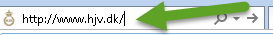 Klik på login knappen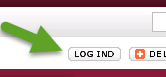 Indtast MA nr. og ”midlertidig adgangskode” som står med rødt over denne tabel.Du kan evt. markere og kopiere den til ” (Ctrl + c) udklipsholderen”Indsættes ved at tast (Ctrl +v)Tast Log ind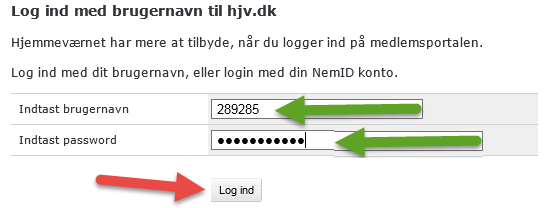 Der kommer nu et ”popUP vindue” frem, som fortæller dig, at du skal ændre dit password (adgangskode) inden du kan logge ind.Klik OK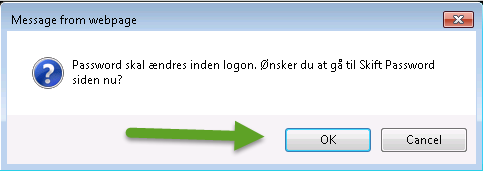 Indtast nu dit MA nr.Indtast din nye ”midlertidig” adgangskode (Ctrl v) Klik ”Log On”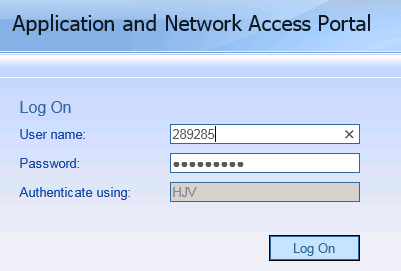 Du skal igen indtaste din nye ”midlertidig” adgangskode (Ctrl v) i feltet ved rød pilIndtast den adgangskode som du ønsker at bruge fremover i feltet ”New password” og gentag den igen i feltet ”Confirm new password”Husk: den skal være på mindst 9 tegn. Den skal indeholde mindst 3 af følgende tegn:Store bogstaver, lille bogstaver, tal eller specialtegn.Klik ”Save”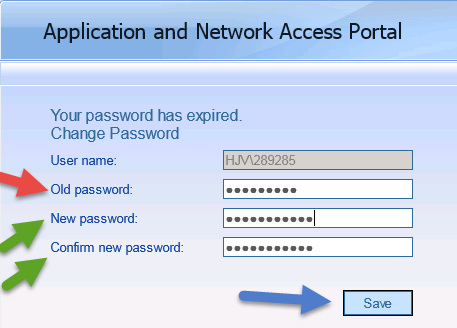 Klik OK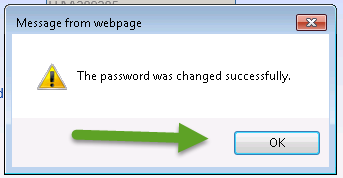 Luk Internet Explorer igen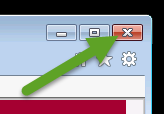 Åben Internet Explorer igen og indtast adressen:www.hjv.dk i adresselinjen.Klik på login knappenIndtast brugernavn og password (adgangskode = den du lige har valgt/ lavet) Klik på ”Log ind”